Poznań, dnia 01.09.2017 r.Wszyscy WykonawcyNumer sprawy: 332/09/17Dotyczy: 	postępowania o udzielenie zamówienia publicznego prowadzonego w trybie przetargu nieograniczonego na najem multimedialnych projektorów na potrzeby Teatru Wielkiego                   im. Stanisława Moniuszki w Poznaniu.Teatr Wielki im. Stanisława Moniuszki w Poznaniu informuje, że zmienia treść specyfikacji istotnych warunków zamówienia w następujący sposób:Formularz ofertowy otrzymuje nową treść.W załączeniu przekazujemy nową treść formularza ofertowego.Zastępca Dyrektora ds. ekonomiczno-administracyjnychRobert SzczepańskiZałączniki:Nr 1 – formularz ofertowy zmiana 01092017Przygotował: Adam Szymanowski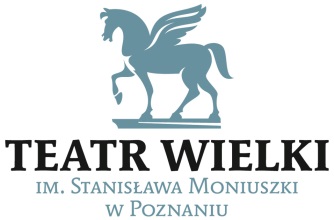 ul. FREDRY 9, 61-701 POZNAŃTEL. 61 659-02-00  FAX  61 639-39-89 SEKRETARIAT 61 659-02-29ORGANIZACJA PRACY ARTYSTYCZNEJ  61 659-02-52 BIURO OBSŁUGI WIDZÓW 61 659-02-28                                         KONTO BANKOWE: Alior Bank S.A. Poznań 34 2490 0005 0000 4530 5405 8055e-mail: opera@opera.poznan.pl, www.opera.poznan.pl